UNIVERSIDAD AUTÓNOMA DE SINALOA  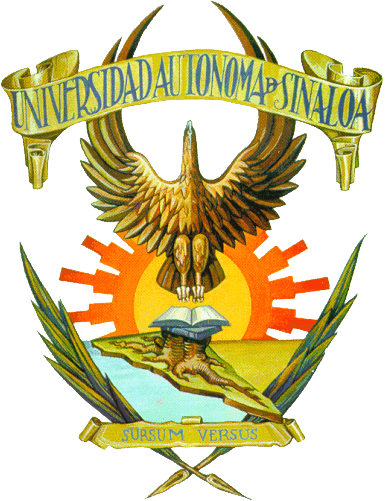 FACULTAD DE INFORMÁTICA CULIACÁNPRÁCTICA PROFESIONAL     EMPRESA: XXXXXXXXXXXXXXXXXEN EL ÁREA DE XXXXXXXXXXXXXXCOMO OPCIÓN DE TITULACIÓN PARA OBTENER EL GRADO DELICENCIATURA EN INFORMÁTICAPRESENTAXXXXXXXXREVISAH. COMISIÓN DE TITULACIÓN DE LA FACULTAD DE INFORMÁTICA CULIACÁNCULIACÁN, SINALOA, MÉXICO; A XXXXXX DE 2019.Nota: El portafolio es un documento “no-limitativo”, esto significa que existe la libertad en cuanto a la extensión del mismo pero se recomienda que sea lo más completo posible.Carta de exposición de motivosSustituir esta hoja con la carta indicada.Carta del centro de trabajo y visto buenoSustituir esta hoja por la carta indicada.Datos personalesNombre completo:		Escribir aquí…Edad:				Escribir aquí…Celular:			Escribir aquí…Teléfono:			Escribir aquí…Correo electrónico:	Escribir aquí…Domicilio:			Escribir aquí…Estado civil:			Escribir aquí…Currículum VitaeExperienciaPuesto: Escribir aquí…Empresa: Escribir aquí…Lugar: Escribir aquí…Periodo: 01/01/2015 a 01/01/2016 | Actualmente laborandoPuesto: Escribir aquí…Empresa: Escribir aquí…Lugar: Escribir aquí…Periodo: 01/01/2015 a 01/01/2016 | Actualmente laborandoEducaciónLicenciatura: Escribir aquí…Programa: Escribir aquí…Generación: Escribir aquí…Preparatoria: Escribir aquí…Programa: Escribir aquí…Generación: Escribir aquí…DesarrolloFuncionesDescripción detallada de las funciones llevadas a cabo en la empresa y que están relacionadas con su formación profesional.JustificaciónJustificación de los principales temas o proyectos desarrollados en la Universidad, con base a la relevancia que tienen o tuvieron para su formación y desempeño profesional.AportacionesMencionar y explicar las aportaciones del estudiante a la empresa o dependencia en la cual haya laborado.Promociones, reconocimientos o distincionesMencionar las promociones, reconocimiento o distinciones de las que ha sido objeto y determinar la importancia que tuvieron los conocimientos adquiridos en la universidad para el logro de los mismos.Competencias, habilidades o conocimientosMencionar las competencias, habilidades o conocimientos que requiere el profesional en su práctica.Grado de satisfacciónMencionar el grado de satisfacción obtenido en la práctica profesional como resultado del conocimiento adquirido en las aulas.ConclusionesEscribir aquí…ANEXOSComprobante de nóminaRecibos de honorarios profesionalesComprobante de afiliación al Seguro Social / ISSSSTEOtros que apliquen